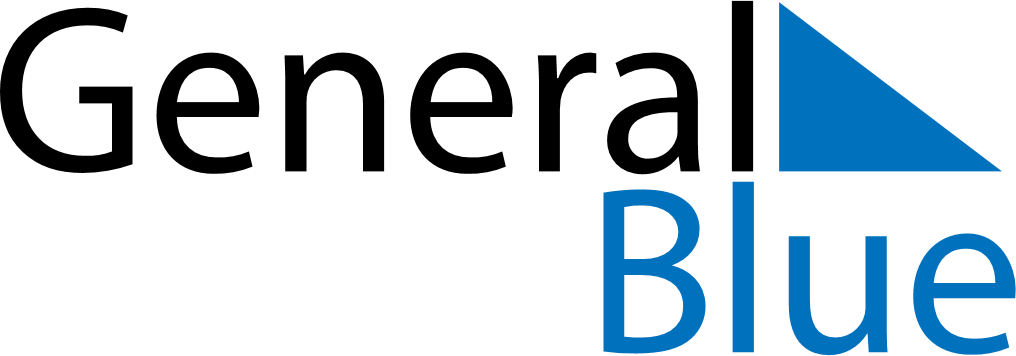 January 2019January 2019January 2019January 2019EthiopiaEthiopiaEthiopiaMondayTuesdayWednesdayThursdayFridaySaturdaySaturdaySunday1234556Christmas Day78910111212131415161718191920EpiphanyEpiphany212223242526262728293031